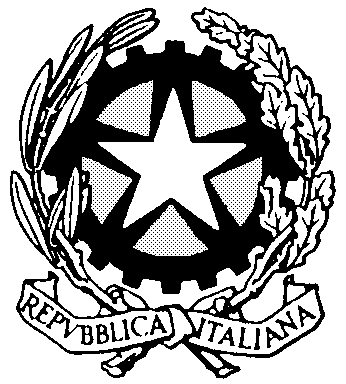 TRIBUNALE DI CATANIAPrima Sezione PenaleIl Giudice, sentito il Presidente di Sezione e letto il testo delle linee guida relative alle modalità di celebrazione delle udienze elaborato dal Presidente del Tribunale;DISPONEche l’udienza straordinaria fissata dinanzi al Tribunale in composizione monocratica di Catania – Prima Sezione Penale per il 12.06.2024, verrà celebrata in aula I Verga a partire dalle ore 14.00.Catania, 12.06.2024f.to Il GiudiceChiara Catalanor.g.n.r.r.g. trib.IMPUTATO180/194980/2214.00